БАШҠОРТОСТАН  РЕСПУБЛИКАҺЫ                                                 РЕСПУБЛИКА  БАШКОРТОСТАН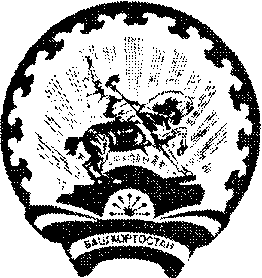            СТӘРЛЕБАШ  РАЙОНЫ                                                                                СОВЕТМУНИЦИПАЛЬ  РАЙОНЫНЫҢ                                                               СЕЛЬСКОГО ПОСЕЛЕНИЯ       ҺАРАЙҪА АУЫЛ СОВЕТЫ				                  САРАЙСИНСКИЙ СЕЛЬСОВЕТ       АУЫЛ БИЛӘМӘҺЕ                                                                          МУНИЦИПАЛЬНОГО РАЙОНА               СОВЕТЫ                                                                                       СТЕРЛИБАШЕВСКИЙ РАЙОН453185, Стeрлебаш районы,  Йeлембeт ауылы             453185, Стерлибашевский район, с.Елимбетово  Парк урамы 5, тел.(34739) 2-63-40, 2-63-32		     ул.Парковая 5, тел.(34739) 2-63-40, 2-63-32ΚАРАР							                      РЕШЕНИЕ«13» февраль  2014 й.                         № 45-5              «13» февраля  2014 г.  Об утверждении  перспективного  плана работыАдминистрации   сельского  поселения    Сарайсинскийсельсовет  муниципального района Стерлибашевскийрайон  Республики   Башкортостан   на   2014  год     Заслушав и обсудив информацию Главы  сельского поселения Сарайсинский сельсовет муниципального района Стерлибашевский район Республики Башкортостан  А.С.Хасанова «Об утверждении перспективного плана работы Администрации сельского поселения Сарайсинский  сельсовет муниципального района Стерлибашевский район Республики Башкортостан на 2014 год» Совет сельского поселения Сарайсинский сельсовет муниципального района Стерлибашевский район Республики Башкортостан РЕШИЛ:    1. Утвердить перспективный план работы Администрации сельского поселения Сарайсинский сельсовет муниципального района Стерлибашевский район Республики Башкортостан    на 2014 год (план прилагается).         2. Контроль за выполнением настоящего решения возложить на постоянную комиссию Совета по социально-гуманитарным вопросам сельского поселения Сарайсинский сельсовет муниципального района Стерлибашевский район Республики Башкортостан.Глава сельского поселения                                       А.С.Хасанов